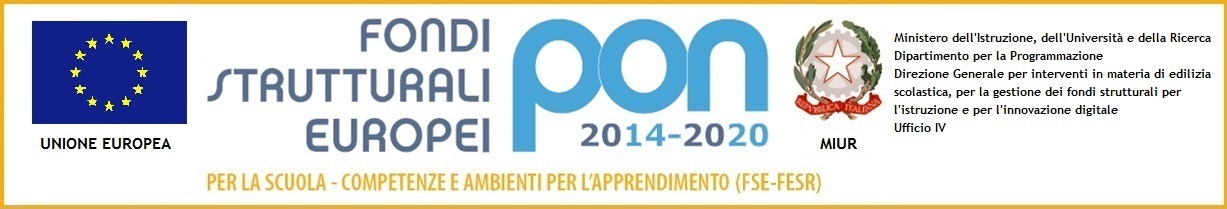 RELAZIONE FINALE DELL’ALUNNO___________________________________________________________________________________________________________________________________________________________________________________________________________________________________________________________________________________________________________________________________________________________________________________________________________________________________________________________________________________________________________________________________________________________________________________________________________________________________________________________________________________________________________________________________________________________________________________________________________________________________________________________________________________________________________________________________________________________________________________________________________________________________________________________________________________________________________________________________________________________________________________________________________________________________________________________________________________________________________________________________________________________________________________________________________________________________________________________FIRMA DEI PRESENTI_____________________________________
__________________________________________________________________________
_____________________________________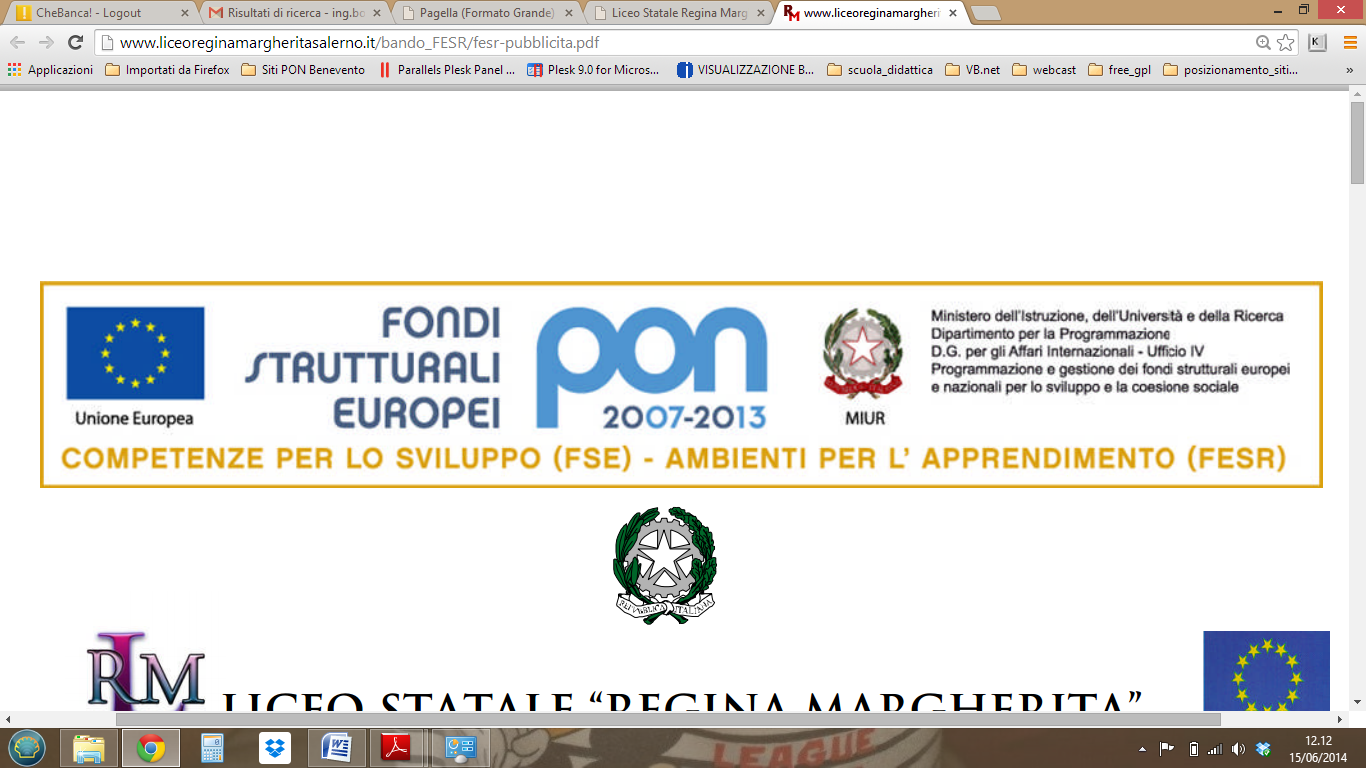 ISTITUTO COMPRENSIVO “VIRGILIO”VIA VIRGILIO, 7 -  53040, ACQUAVIVA DI MONTEPULCIANO (SIENA)Codice meccanografico: SIIC82000A – Codice Fiscale 90023330526e-mail: siic82000a@istruzione.it         
Sito web: www.istitutocomprensivovirgilio.gov.it